Совет Тюрнясевского сельского поселенияНурлатского муниципального районаРеспублики Татарстан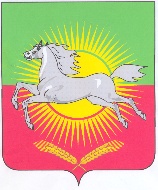 КАРАРРЕШЕНИЕ 12.12.2022 года                                                                               №  48О бюджете Тюрнясевского сельского поселения  Нурлатского муниципального района на 2023 год и плановый период 2024 и 2025 годовВ соответствии с Бюджетным кодексом Российской Федерации, Бюджетным кодексом Республики Татарстан, Уставом Тюрнясевского сельского поселения Нурлатского муниципального района Республики Татарстан, Совет Тюрнясевского сельского поселения  Нурлатского муниципального района Республики Татарстан, РЕШИЛ:Статья 1 1.Утвердить основные характеристики бюджета Тюрнясевского сельского поселения  Нурлатского муниципального районана 2023 год:- прогнозируемый общий объем доходов бюджета Тюрнясевского сельского поселения  Нурлатского муниципального района в сумме 3 677,72 тыс. рублей;- общий объем расходов бюджета Тюрнясевского сельского поселения  Нурлатского муниципального района в сумме 3 677,72 тыс. рублей.- размер дефицита бюджета Тюрнясевского сельского поселения  Нурлатского муниципального района равен нулю. 2.Утвердить основные характеристики бюджета Тюрнясевского сельского поселения  Нурлатского муниципального района на плановый период 2024 и 2025 годов:- прогнозируемый общий объем доходов бюджета Тюрнясевского сельского поселения  Нурлатского муниципального района на 2024 год в сумме 3 703,88тыс. рублей и на 2025 год в сумме 3 734,35 тыс. рублей;- общий объем расходов бюджета Тюрнясевского сельского поселения  Нурлатского муниципального района на 2024 год в сумме 3 703,88тыс. рублей, в том числе условно утвержденные в сумме 89,29 тыс. рублей, и на 2025 год в сумме 3 734,35 тыс. рублей, в том числе условно утвержденные в сумме 179,86тыс. рублей.3. Установить источники финансирования дефицита бюджета Тюрнясевскогосельского поселения  Нурлатского муниципального района:-  на 2023 год согласно приложению № 1 к настоящему Решению;- на плановый период 2024 и 2025 годов согласно приложению № 2 к настоящему Решению.Статья 2Утвердить в бюджете Тюрнясевского сельского поселения  Нурлатского муниципального района объем доходов на 2023 год согласно приложению № 3 к настоящему Решению, на плановый период 2024 и 2025 годов согласно приложению № 4 к настоящему Решению.Статья 3Утвердить распределение бюджетных ассигнований Тюрнясевского сельского поселения  Нурлатского муниципального района по разделам и подразделам, целевым статьям и видам расходов классификации расходов бюджета:-на 2023 год согласно приложению № 5 к настоящему Решению;-на плановый период 2024 и 2025 годов согласно приложению № 6 к настоящему Решению.Статья 4Утвердить ведомственную структуру расходов Тюрнясевского сельского поселения  Нурлатского муниципального района:-на 2023 год согласно приложению № 7 к настоящему Решению;-на плановый период 2024 и 2025 годов согласно приложению № 8 к настоящему Решению.Статья 5Объем бюджетных ассигнований, направленных на исполнение публичных нормативных обязательств на 2023, 2024 и 2025 годы не предусмотрен.Статья 6Объем дотации на выравнивание бюджетной обеспеченности Тюрнясевского сельского поселения  предусмотрен на 2023 год в сумме 14,3 тыс.руб., на 2024 г. – 9,8 тыс. рублей, на 2025 год – 9,7 тыс. рублей.Статья 71.Утвердить по состоянию на 1 января 2023 года:1)верхний предел муниципального внутреннего долга Тюрнясевского сельского поселения  Нурлатского муниципального района в сумме 0,00 тыс. рублей, в том числе верхний предел муниципального внутреннего долга Тюрнясевского сельского поселения  Нурлатского  муниципального района по муниципальным гарантиям в валюте Российской Федерации с нулевым значением;2)верхний предел муниципального внешнего долга Тюрнясевского сельского поселения  Нурлатского муниципального района в сумме 0,00 тыс. рублей, в том числе верхний предел муниципального внешнего долга Тюрнясевского сельского поселения  Нурлатского муниципального района по муниципальным гарантиям в иностранной валюте с нулевым значением.2.Утвердить по состоянию на 1 января 2024 года:1)верхний предел муниципального внутреннего долга Тюрнясевского сельского поселения  Нурлатского муниципального района в сумме 0,00 тыс. рублей, в том числе верхний предел муниципального внутреннего долга Тюрнясевского сельского поселения  Нурлатского муниципального района по муниципальным гарантиям в валюте Российской Федерации с нулевым значением;2)верхний предел муниципального внешнего долга Тюрнясевского сельского поселения  Нурлатского муниципального района в сумме 0,00 тыс. рублей, в том числе верхний предел муниципального внешнего долга Тюрнясевского сельского поселения  Нурлатского муниципального района по муниципальным гарантиям в иностранной валюте с нулевым значением.3.Утвердить по состоянию на 1 января 2025 года:1)верхний предел муниципального внутреннего долга Тюрнясевского сельского поселения  Нурлатского муниципального района в сумме 0,00 тыс. рублей, в том числе верхний предел муниципального внутреннего долга Нурлатского муниципального района по муниципальным гарантиям в валюте Российской Федерации с нулевым значением;2)верхний предел муниципального внешнего долга Тюрнясевского сельского поселения  Нурлатского муниципального района в сумме 0,00 тыс. рублей, в том числе верхний предел муниципального внешнего долга Нурлатского муниципального района по муниципальным гарантиям в иностранной валюте с нулевым значением.4.Утвердить общий объем бюджетных ассигнований бюджета Тюрнясевского сельского поселения  Нурлатского муниципального района, предусмотренных на исполнение муниципальных гарантий Тюрнясевского сельского поселения  Нурлатского муниципального района по возможным гарантийным случаям за счет источников финансирования дефицита бюджетаТюрнясевского сельского поселения  Нурлатского муниципального района, на 2022 год, 2023 год и на 2024 год в сумме 0,00 тыс. рублейСтатья 8Органы местного самоуправления не вправе принимать в 2023 году решения, приводящие к увеличению численности муниципальных служащих и работников учреждений и организаций бюджетной сферы, а также расходов на их содержание.Статья 91. Установить, что средства, полученные бюджетными учреждениями Тюрнясевского сельского поселения  Нурлатского муниципального района от предпринимательской и иной приносящей доход деятельности, учитываются на лицевых счетах, открытых им в органах казначейства Министерства финансов Республики Татарстан на основании генеральных разрешений, оформленных в порядке, установленном МКУ «Финансово-бюджетная палата Нурлатского муниципального района Республики Татарстан».2. Установить, что заключение и оплата бюджетными учреждениями Тюрнясевского сельского поселения Нурлатского муниципального района договоров, исполнение которых осуществляется за счет средств от предпринимательской и иной приносящей доход деятельности, производятся в пределах утвержденных смет доходов и расходов,Статья 10Установить, что в 2023 году доходы от сдачи в аренду имущества, находящегося в собственности Тюрнясевского сельского поселения  Нурлатского муниципального района и переданного в оперативное управление бюджетным учреждениям культуры и искусства, образования, а также архивным учреждениям, включаются в состав доходов бюджета Тюрнясевского сельского поселения  Нурлатского муниципального района и используются на исполнение бюджетных обязательств в соответствии с настоящим Решением.Статья 11Остатки средств бюджета Тюрнясевского сельского поселения  Нурлатского  муниципального района на 1 января 2023 года, не превышающем сумму остатка неиспользованных бюджетных ассигнований на оплату заключенных от имени Тюрнясевского сельского поселения  Нурлатского муниципального района муниципальных контрактов на поставку товаров, выполнение работ, оказание услуг, подлежащих в соответствии с условиями этих муниципальных контрактов оплате в 2021 году, направляются в 2022 году на увеличение соответствующих бюджетных ассигнований на указанные цели, в случае принятия Исполнительным комитетом Тюрнясевского сельского поселения  Нурлатского муниципального района соответствующего решения.Статье 12Территориальное отделение Департамента казначейства Министерства финансов Республики Татарстан Нурлатского района осуществляет отдельные функции по исполнению бюджета Нурлатского муниципального района Республики Татарстан в соответствии с заключенными соглашениями.Статья 13Настоящее Решение вступает в силу с 1 января 2023 года.Статья 14Опубликовать настоящее Решение на официальном сайте Нурлатского муниципального района http://nurlat.tatarstan.ru/.ПредседательСовета Тюрнясевского сельского поселения  Нурлатского муниципального района                                                      С.В.БеловРеспублики Татарстан            		Приложение № 1к решению «О бюджете Фомкинского сельского поселения Нурлатского муниципального района на 2023 год и на плановый период 2024 и 2025 годов»от 12  декабря 2022 г. № 48 Источники финансирования дефицита бюджета Тюрнясевского сельского поселения Нурлатского муниципального района Республики Татарстан на 2023 годтыс. рублейПриложение № 2к решению «О бюджете Фомкинского сельского поселения Нурлатского муниципального района на 2023 год и на плановый период 2024 и 2025 годов»от 12  декабря 2022 г. № 48 Источники финансирования дефицита бюджета Тюрнясевского сельского поселения  Нурлатского муниципального района Республики Татарстан на 2024 и 2025г.г.тыс. рублейПриложение № 3к решению «О бюджете Тюрнясевского сельского поселения Нурлатского муниципального района на 2023 год и на плановый период 2024 и 2025 годов»от 12  декабря 2022 г. № 48 Объемы прогнозируемых доходов Тюрнясевского сельского поселения  Нурлатского муниципального района на 2023 годтыс. рублейПриложение № 4к решению «О бюджете Тюрнясевского сельского поселения Нурлатского муниципального района на 2023 год и на плановый период 2024 и 2025 годов»от 12  декабря 2022 г. № 48 Объемы прогнозируемых доходов Тюрнясевского сельского поселения  Нурлатского муниципального района на 2024 и 2025 годовтыс. рублейПриложение №5к решению «О бюджете Тюрнясевского сельского поселения Нурлатского муниципального района на 2023 год и на плановый период 2024 и 2025 годов»от 12  декабря 2022 г. № 48 Распределение расходов Тюрнясевского сельского поселения  Нурлатского муниципального района по разделам, подразделам, целевым статьям, видам расходов бюджетной классификации расходов Российской Федерации на 2023 годтыс. рублейПриложение № 6к решению «О бюджете Тюрнясевского сельского поселения Нурлатского муниципального района на 2023 год и на плановый период 2024 и 2025 годов»от 12  декабря 2022 г. № 48 Распределениерасходов Тюрнясевского сельского поселения  Нурлатского муниципального района по разделам, подразделам, целевым статьям, видам расходов бюджетной классификации расходов Российской Федерации на плановый период 2024 и 2025 годовтыс. рублейПриложение № 7к решению «О бюджете Тюрнясевского сельского поселения Нурлатского муниципального района на 2023 год и на плановый период 2024 и 2025 годов»от 12  декабря 2022 г. № 48 Распределение расходов Тюрнясевского сельского поселения  Нурлатского муниципального района по ведомственной классификации расходов бюджетов Российской Федерациина 2023 годтыс. рублейПриложение № 8к решению «О бюджете Тюрнясевского сельского поселения Нурлатского муниципального района на 2023 год и на плановый период 2024 и 2025 годов»от 12  декабря 2022 г. № 48 Распределение расходов Тюрнясевского сельского поселения  Нурлатского муниципального района по ведомственной классификации расходов бюджетов Российской Федерациина 2024 и 2025 годытыс.руб.Наименование показателяКод показателя2023 годИсточники внутреннего финансирования дефицитов бюджетов01 00 00 00 00 0000 0000,0Изменение остатков средств на счетах по учету средств бюджета01 05 00 00 00 0000 0000,0Увеличение прочих остатков средств муниципальных районов 01 05 02 00 00 0000 500-3 677,72Увеличение прочих остатков средств муниципальных районов01 05 02 01 00 0000 510-3 677,72Увеличение прочих остатков средств муниципальных районов01 05 02 01 10 0000 510-3 677,72Уменьшение прочих остатков средств муниципальных районов01 05 02 00 00 0000 6003 677,72Уменьшение прочих остатков средств муниципальных районов01 05 02 01 00 0000 6103 677,72Уменьшение прочих остатков средств муниципальных районов01 05 02 01 10 0000 6103 677,72Наименование показателяКод показателя2024 год2025 годИсточники внутреннего финансирования дефицитов бюджетов01 00 00 00 00 0000 00000Изменение остатков средств на счетах по учету средств бюджета01 05 00 00 00 0000 00000Увеличение прочих остатков средств муниципальных районов 01 05 02 00 00 0000 500-3 703,88-3 734,35Увеличение прочих остатков средств муниципальных районов01 05 02 01 00 0000 510-3 703,88-3 734,35Увеличение прочих остатков средств муниципальных районов01 05 02 01 10 0000 510-3 703,88-3 734,35Уменьшение прочих остатков средств муниципальных районов01 05 02 00 00 0000 6003 703,883 734,35Уменьшение прочих остатков средств муниципальных районов01 05 02 01 00 0000 6103 703,883 734,35Уменьшение прочих остатков средств муниципальных районов01 05 02 01 10 0000 6103 703,883 734,35НаименованиеКод доходаСуммаНАЛОГОВЫЕ И НЕНАЛОГОВЫЕ ДОХОДЫ1 00 00000 00 0000 0003 537,0НАЛОГИ НА ПРИБЫЛЬ, ДОХОДЫ1 01 00000 00 0000 000241,0Налог на доходы физических лиц1 01 02000 01 0000 110241,0НАЛОГИ НА СОВОКУПНЫЙ ДОХОД1 05 00000 00 0000 0000,0Единый сельскохозяйственный налог1 05 03000 01 0000 1100,0Единый сельскохозяйственный налог1 05 03010 01 0000 1100,0НАЛОГИ НА ИМУЩЕСТВО1 06 00000 00 0000 1103 295,0Налог на имущество физических лиц1 06 01000 00 0000 110138,0Налог на имущество физических лиц, взимаемый по ставкам, применяемым к объектам налогообложения, расположенным в границах сельских поселений1 06 01030 10 0000 110138,0Земельный налог1 06 06000 00 0000 1103 157,0Земельный налог с организаций1 06 06030 00 0000 1102 810,0Земельный налог с организаций, обладающих земельным участком, расположенным в границах сельских поселений1 06 06033 10 0000 1102 810,0Земельный налог с физических лиц1 06 06040 00 0000 110347,0Земельный налог с физических лиц, обладающих земельным участком, расположенным в границах сельских поселений1 06 06043 10 0000 110347,0ГОСУДАРСТВЕННАЯ ПОШЛИНА1 08 00000 00 0000 0001,0Государственная пошлина за совершение нотариальных действий (за исключением действий, совершаемых консульскими учреждениями Российской Федерации)1 08 04000 01 0000 1101,0Государственная пошлина за совершение нотариальных действий должностными лицами органов местного самоуправления, уполномоченными в соответствии с законодательными актами Российской Федерации на совершение нотариальных действий1 08 04020 01 00001101,0БЕЗВОЗМЕЗДНЫЕ ПОСТУПЛЕНИЯ2 00 00000 00 0000 000140,72Субвенции бюджетам сельских поселений на осуществление первичного воинского учета органами местного самоуправления поселений, муниципальных и городских округов202 35118 10 0000 150126,42Дотации бюджетам сельских поселений на выравнивание бюджетной обеспеченности из бюджетов муниципальных районов2 02 16001 10 0000 15014,3ВСЕГО доходов3 677,72НаименованиеКод дохода2024 г.2025 г.НАЛОГОВЫЕ И НЕНАЛОГОВЫЕ ДОХОДЫ1 00 00000 00 0000 0003 561,73 587,4НАЛОГИ НА ПРИБЫЛЬ, ДОХОДЫ1 01 00000 00 0000 000261,7283,4Налог на доходы физических лиц1 01 02000 01 0000 110261,7283,4НАЛОГИ НА СОВОКУПНЫЙ ДОХОД1 05 00000 00 0000 0000,00,0Единый сельскохозяйственный налог1 05 03000 01 0000 1100,00,0Единый сельскохозяйственный налог1 05 03010 01 0000 1100,00,0НАЛОГИ НА ИМУЩЕСТВО1 06 00000 00 0000 1103 299,003 299,0Налог на имущество физических лиц1 06 01000 00 0000 110142,0146,0Налог на имущество физических лиц, взимаемый по ставкам, применяемым к объектам налогообложения, расположенным в границах сельских поселений1 06 01030 10 0000 110142,0146,0Земельный налог1 06 06000 00 0000 1103 157,03 1570Земельный налог с организаций1 06 06030 00 0000 1102 810,02 810 ,0Земельный налог с организаций, обладающих земельным участком, расположенным в границах сельских поселений1 06 06033 10 0000 1102 810,02 810,0Земельный налог с физических лиц1 06 06040 00 0000 110347,0347,0Земельный налог с физических лиц, обладающих земельным участком, расположенным в границах сельских поселений1 06 06043 10 0000 110347,0347,0ГОСУДАРСТВЕННАЯ ПОШЛИНА1 08 00000 00 0000 0001,01,0Государственная пошлина за совершение нотариальных действий (за исключением действий, совершаемых консульскими учреждениями Российской Федерации)1 08 04000 01 0000 1101,01,0Государственная пошлина за совершение нотариальных действий должностными лицами органов местного самоуправления, уполномоченными в соответствии с законодательными актами Российской Федерации на совершение нотариальных действий1 08 04020 01 00001101,01,0БЕЗВОЗМЕЗДНЫЕ ПОСТУПЛЕНИЯ2 00 00000 00 0000 000142,18146,95Субвенции бюджетам сельских поселений на осуществление первичного воинского учета органами местного самоуправления поселений, муниципальных и городских округов202 35118 10 0000 150132,38137,25Дотации бюджетам сельских поселений на выравнивание бюджетной обеспеченности из бюджетов муниципальных районов2 02 16001 10 0000 1509,89,7ВСЕГО доходов3 703,883 734,35Наименование показателяРЗПРКЦСРКВРСуммаОБЩЕГОСУДАРСТВЕННЫЕ ВОПРОСЫ011 850,64Функционирование высшего должностного лица субъекта Российской Федерации и муниципального образования0102632,58Непрограммные направления расходов010299 0 00 00000632,58Центральный аппарат010299 0 00 02030632,58Расходы на выплаты персоналу в целях обеспечения выполнения функций государственными (муниципальными) органами, казенными учреждениями, органами управления государственными внебюджетными фондами010299 0 00 02030100632,58Функционирование Правительства РФ, высших исполнительных органов государственной власти субъектов РФ, местных администраций0104846,28Непрограммные направления расходов010499 0 00 00000846,28Центральный аппарат010499 0 00 02040846,28Расходы на выплаты персоналу в целях обеспечения выполнения функций государственными (муниципальными) органами, казенными учреждениями, органами управления государственными внебюджетными фондами010499 0 00 02040100588,06Закупка товаров, работ и услуг для государственных (муниципальных) нужд010499 0 00 02040200253,21Иные бюджетные ассигнования010499 0 00 020408005,00Другие общегосударственные вопросы0113371,80Непрограммные направления расходов011399 0 00 00000371,80Обеспечение деятельности централизованных бухгалтерий011399 0 00 29900276,10Расходы на выплаты персоналу в целях обеспечения выполнения функций государственными (муниципальными) органами, казенными учреждениями, органами управления государственными внебюджетными фондами011399 0 00 29900100276,10Уплата налога на имущество организаций и земельного налога011399 0 00 029507,70Иные бюджетные ассигнования011399 0 00 029508007,70Прочие выплаты по обязательствам государства011399 0 00 9235088,00Закупка товаров, работ и услуг для государственных (муниципальных) нужд011399 0 00 9235020088,00НАЦИОНАЛЬНАЯ ОБОРОНА02126,42Мобилизационная и вневойсковая подготовка0203126,42Непрограммные направления расходов020399 0 00 00000126,42Осуществление первичного воинского учета на территориях, где отсутствуют военные комиссариаты020399 0 00 51180126,42Расходы на выплаты персоналу в целях обеспечения выполнения функций государственными (муниципальными) органами, казенными учреждениями, органами управления государственными внебюджетными фондами020399 0 00 51180100115,72Закупка товаров, работ и услуг для государственных (муниципальных) нужд020399 0 00 5118020010,70НАЦИОНАЛЬНАЯ БЕЗОПАСНОСТЬ И ПРАВООХРАНИТЕЛЬНАЯ ДЕЯТЕЛЬНОСТЬ030,00Другие вопросы в области национальной безопасности и правоохранительной деятельности03140,00Комплексная муниципальная программа по профилактике правонарушений в Нурлатском муниципальном районе на 2018-2021 годы031406 1 01 000000,00Подпрограмма "Организация деятельности по профилактике правонарушений и преступлений "031406 1 01 000000,00Основное мероприятие "Совершенствование деятельности по профилактике правонарушений и преступлений"031406 1 01 000000,00Реализация программных мероприятий031406 1 01 000000,00Закупка товаров, работ и услуг для государственных (муниципальных) нужд031406 1 01 000002000,00ЖИЛИЩНО-КОММУНАЛЬНОЕ ХОЗЯЙСТВО051 061,70Благоустройство05031 061,70Непрограммные направления расходов050399 0 00 000001 061,70Уличное освещение050399 0 00 78010536,50Закупка товаров, работ и услуг для государственных (муниципальных) нужд050399 0 00 78010200536,50Содержание кладбищ050399 0 00 7804022,40Закупка товаров, работ и услуг для государственных (муниципальных) нужд050399 0 00 7804020022,40Прочие мероприятия по благоустройству городских поселений050399 0 00 78050502,80Закупка товаров, работ и услуг для государственных (муниципальных) нужд050399 0 00 78050200502,80КУЛЬТУРА, КИНЕМАТОГРАФИЯ08638,94Культура0801638,94Непрограммные направления расходов080199 0 00 00000638,94Межбюджетные трансферты, передаваемые полномочия бюджетам муниципальных районов из бюджетов поселений на осуществление части полномочий по решению вопросов местного значения в соответствии с заключенными соглашениями080199 0 00 25600638,94Иные межбюджетные трансферты080199 0 00 25600500638,94МЕЖБЮДЖЕТНЫЕ ТРАНСФЕРТЫ14030,00Прочие межбюджетные трансферты общего характера14030,00Непрограммные направления расходов140399 0 00 000000,00Межбюджетные трансферты, передаваемые полномочия бюджетам муниципальных районов из бюджетов поселений на осуществление части полномочий по решению вопросов местного значения в соответствии с заключенными соглашениями140399 0 00 208600,00Иные межбюджетные трансферты140399 0 00 208605000,00Всего расходов3 677,72Наименование показателяРЗПРКЦСРКВР20242025ОБЩЕГОСУДАРСТВЕННЫЕ ВОПРОСЫ011 868,001 868,10Функционирование высшего должностного лица субъекта Российской Федерации и муниципального образования0102632,58632,58Непрограммные направления расходов010299 0 00 00000632,58632,58Центральный аппарат010299 0 00 02030632,58632,58Расходы на выплаты персоналу в целях обеспечения выполнения функций государственными (муниципальными) органами, казенными учреждениями, органами управления государственными внебюджетными фондами010299 0 00 02030100632,58632,58Функционирование Правительства РФ, высших исполнительных органов государственной власти субъектов РФ, местных администраций0104863,52863,52Непрограммные направления расходов010499 0 00 00000863,52863,52Центральный аппарат010499 0 00 02040863,52863,52Расходы на выплаты персоналу в целях обеспечения выполнения функций государственными (муниципальными) органами, казенными учреждениями, органами управления государственными внебюджетными фондами010499 0 00 02040100588,06588,06Закупка товаров, работ и услуг для государственных (муниципальных) нужд010499 0 00 02040200270,46270,46Иные бюджетные ассигнования010499 0 00 020408005,005,00Другие общегосударственные вопросы0113371,90372,00Непрограммные направления расходов011399 0 00 00000371,90372,00Обеспечение деятельности централизованных бухгалтерий011399 0 00 29900276,20276,30Расходы на выплаты персоналу в целях обеспечения выполнения функций государственными (муниципальными) органами, казенными учреждениями, органами управления государственными внебюджетными фондами011399 0 00 29900100276,20276,30Уплата налога на имущество организаций и земельного налога011399 0 00 029507,707,70Иные бюджетные ассигнования011399 0 00 029508007,707,70Прочие выплаты по обязательствам государства011399 0 00 9235088,0088,00Закупка товаров, работ и услуг для государственных (муниципальных) нужд011399 0 00 9235020088,0088,00НАЦИОНАЛЬНАЯ ОБОРОНА02132,38137,25Мобилизационная и вневойсковая подготовка0203132,38137,25Непрограммные направления расходов020399 0 00 00000132,38137,25Осуществление первичного воинского учета на территориях, где отсутствуют военные комиссариаты020399 0 00 51180132,38137,25Расходы на выплаты персоналу в целях обеспечения выполнения функций государственными (муниципальными) органами, казенными учреждениями, органами управления государственными внебюджетными фондами020399 0 00 51180100121,68126,55Закупка товаров, работ и услуг для государственных (муниципальных) нужд020399 0 00 5118020010,7010,70НАЦИОНАЛЬНАЯ БЕЗОПАСНОСТЬ И ПРАВООХРАНИТЕЛЬНАЯ ДЕЯТЕЛЬНОСТЬ030,000,00Другие вопросы в области национальной безопасности и правоохранительной деятельности03140,000,00Комплексная муниципальная программа по профилактике правонарушений в Нурлатском муниципальном районе на 2018-2021 годы031406 1 01 000000,000,00Подпрограмма "Организация деятельности по профилактике правонарушений и преступлений "031406 1 01 000000,000,00Основное мероприятие "Совершенствование деятельности по профилактике правонарушений и преступлений"031406 1 01 000000,000,00Реализация программных мероприятий031406 1 01 000000,000,00Закупка товаров, работ и услуг для государственных (муниципальных) нужд031406 1 01 000002000,000,00ЖИЛИЩНО-КОММУНАЛЬНОЕ ХОЗЯЙСТВО051 005,81915,25Благоустройство05031 005,81915,25Непрограммные направления расходов050399 0 00 000001 005,81915,25Уличное освещение050399 0 00 78010546,96546,96Закупка товаров, работ и услуг для государственных (муниципальных) нужд050399 0 00 78010200546,96546,96Содержание кладбищ050399 0 00 78040165,34165,34Закупка товаров, работ и услуг для государственных (муниципальных) нужд050399 0 00 78040200165,34165,34Прочие мероприятия по благоустройству городских поселений050399 0 00 78050293,51202,95Закупка товаров, работ и услуг для государственных (муниципальных) нужд050399 0 00 78050200293,51202,95КУЛЬТУРА, КИНЕМАТОГРАФИЯ08608,40633,90Культура0801608,40633,90Непрограммные направления расходов080199 0 00 00000608,40633,90Межбюджетные трансферты, передаваемые полномочия бюджетам муниципальных районов из бюджетов поселений на осуществление части полномочий по решению вопросов местного значения в соответствии с заключенными соглашениями080199 0 00 25600608,40633,90Иные межбюджетные трансферты080199 0 00 25600500608,40633,90МЕЖБЮДЖЕТНЫЕ ТРАНСФЕРТЫ14030,000,00Дотации на выравнивание бюджетной обеспеченности бюджетам муниципальных образований14030,000,00Непрограммные направления расходов140399 0 00 000000,000,00Межбюджетные трансферты, передаваемые полномочия бюджетам муниципальных районов из бюджетов поселений на осуществление части полномочий по решению вопросов местного значения в соответствии с заключенными соглашениями140399 0 00 208600,000,00Иные межбюджетные трансферты140399 0 00 208605000,000,00Всего расходов(без условно утвержденных расходов)3 614,593 554,49Наименование показателяКВСРРЗПРКЦСРКВРСуммаИСПОЛНИТЕЛЬНЫЙ КОМИТЕТ ТЮРНЯСЕВСКОГО СЕЛЬСКОГО ПОСЕЛЕНИЯ НУРЛАТСКОГО МУНИЦИПАЛЬНОГО РАЙОНА9233 045,14ОБЩЕГОСУДАРСТВЕННЫЕ ВОПРОСЫ923011 218,08Функционирование Правительства РФ, высших исполнительных органов государственной власти субъектов РФ, местных администраций9230104846,28Непрограммные направления расходов923010499 0 00 00000846,28Центральный аппарат923010499 0 00 02040846,28Расходы на выплаты персоналу в целях обеспечения выполнения функций государственными (муниципальными) органами, казенными учреждениями, органами управления государственными внебюджетными фондами923010499 0 00 02040100588,06Закупка товаров, работ и услуг для государственных (муниципальных) нужд923010499 0 00 02040200253,21Иные бюджетные ассигнования923010499 0 00 020408005,0Другие общегосударственные вопросы9230113371,80Непрограммные направления расходов923011399 0 00 00000371,80Обеспечение деятельности централизованных бухгалтерий923011399 0 00 29900276,10Расходы на выплаты персоналу в целях обеспечения выполнения функций государственными (муниципальными) органами, казенными учреждениями, органами управления государственными внебюджетными фондами923011399 0 00 29900100276,10Уплата налога на имущество организаций и земельного налога923011399 0 00 029507,70Иные бюджетные ассигнования923011399 0 00 029508007,70Прочие выплаты по обязательствам государства923011399 0 00 9235088,00Закупка товаров, работ и услуг для государственных (муниципальных) нужд923011399 0 00 9235020088,00НАЦИОНАЛЬНАЯ ОБОРОНА92302126,42Мобилизационная и вневойсковая подготовка9230203126,42Непрограммные направления расходов923020399 0 00 00000126,42Осуществление первичного воинского учета на территориях, где отсутствуют военные комиссариаты923020399 0 00 51180126,42Расходы на выплаты персоналу в целях обеспечения выполнения функций государственными (муниципальными) органами, казенными учреждениями, органами управления государственными внебюджетными фондами923020399 0 00 51180100115,72Закупка товаров, работ и услуг для государственных (муниципальных) нужд923020399 0 00 5118020010,70НАЦИОНАЛЬНАЯ БЕЗОПАСНОСТЬ И ПРАВООХРАНИТЕЛЬНАЯ ДЕЯТЕЛЬНОСТЬ030,00Другие вопросы в области национальной безопасности и правоохранительной деятельности03140,00Комплексная муниципальная программа по профилактике правонарушений в Нурлатском муниципальном районе на 2018-2021 годы031406 1 01 000000,00Подпрограмма "Организация деятельности по профилактике правонарушений и преступлений "031406 1 01 000000,00Основное мероприятие "Совершенствование деятельности по профилактике правонарушений и преступлений"031406 1 01 000000,00Реализация программных мероприятий031406 1 01 000000,00Закупка товаров, работ и услуг для государственных (муниципальных) нужд031406 1 01 000002000,00ЖИЛИЩНО-КОММУНАЛЬНОЕ ХОЗЯЙСТВО923051 061,70Благоустройство92305031 061,70Непрограммные направления расходов923050399 0 00 000001061,70Уличное освещение923050399 0 00 78010536,50Закупка товаров, работ и услуг для государственных (муниципальных) нужд923050399 0 00 78010200536,50Содержание кладбищ923050399 0 00 7804022,40Закупка товаров, работ и услуг для государственных (муниципальных) нужд923050399 0 00 7804020022,40Прочие мероприятия по благоустройству городских поселений923050399 0 00 78050502,80Закупка товаров, работ и услуг для государственных (муниципальных) нужд923050399 0 00 78050200502,80КУЛЬТУРА, КИНЕМАТОГРАФИЯ92308638,94Культура9230801638,94Непрограммные направления расходов923080199 0 00 00000638,94Межбюджетные трансферты, передаваемые полномочия бюджетам муниципальных районов из бюджетов поселений на осуществление части полномочий по решению вопросов местного значения в соответствии с заключенными соглашениями923080199 0 00 25600638,94Иные межбюджетные трансферты923080199 0 00 25600500638,94МЕЖБЮДЖЕТНЫЕ ТРАНСФЕРТЫ95614030,00Дотации на выравнивание бюджетной обеспеченности бюджетам муниципальных образований95614030,00Непрограммные направления расходов956140399 0 00 000000,00Межбюджетные трансферты, передаваемые полномочия бюджетам муниципальных районов из бюджетов поселений на осуществление части полномочий по решению вопросов местного значения в соответствии с заключенными соглашениями956140399 0 00 208600,00Иные межбюджетные трансферты956140399 0 00 208605000,00СОВЕТ ТЮРНЯСЕВСКОГО СЕЛЬСКОГО ПОСЕЛЕНИЯ НУРЛАТСКОГО МУНИЦИПАЛЬНОГО РАЙОНА95601632,58ОБЩЕГОСУДАРСТВЕННЫЕ ВОПРОСЫ95601632,58Функционирование высшего должностного лица субъекта Российской Федерации и муниципального образования9560102632,58Непрограммные направления расходов956010299 0 00 00000632,58Центральный аппарат956010299 0 00 02030632,58Расходы на выплаты персоналу в целях обеспечения выполнения функций государственными (муниципальными) органами, казенными учреждениями, органами управления государственными внебюджетными фондами956010299 0 00 02030100632,58Всего расходов3 677,72Наименование показателяКВСРРЗПРКЦСРКВР20242025ИСПОЛНИТЕЛЬНЫЙ КОМИТЕТ ТЮРНЯСЕВСКОГО СЕЛЬСКОГО ПОСЕЛЕНИЯ НУРЛАТСКОГО МУНИЦИПАЛЬНОГО РАЙОНА9232982,012921,91ОБЩЕГОСУДАРСТВЕННЫЕ ВОПРОСЫ923011235,421235,52Функционирование Правительства РФ, высших исполнительных органов государственной власти субъектов РФ, местных администраций9230104863,52863,52Непрограммные направления расходов923010499 0 00 00000863,52863,52Центральный аппарат923010499 0 00 02040863,52863,52Расходы на выплаты персоналу в целях обеспечения выполнения функций государственными (муниципальными) органами, казенными учреждениями, органами управления государственными внебюджетными фондами923010499 0 00 02040100588,06588,06Закупка товаров, работ и услуг для государственных (муниципальных) нужд923010499 0 00 02040200270,46270,46Иные бюджетные ассигнования923010499 0 00 020408005,005,00Другие общегосударственные вопросы9230113371,90372,00Непрограммные направления расходов923011399 0 00 00000371,90372,00Обеспечение деятельности централизованных бухгалтерий923011399 0 00 29900276,20276,30Расходы на выплаты персоналу в целях обеспечения выполнения функций государственными (муниципальными) органами, казенными учреждениями, органами управления государственными внебюджетными фондами923011399 0 00 29900100276,20276,30Уплата налога на имущество организаций и земельного налога923011399 0 00 029507,707,70Иные бюджетные ассигнования923011399 0 00 029508007,707,70Прочие выплаты по обязательствам государства923011399 0 00 9235088,0088,00Закупка товаров, работ и услуг для государственных (муниципальных) нужд923011399 0 00 9235020088,0088,00НАЦИОНАЛЬНАЯ ОБОРОНА92302132,38137,25Мобилизационная и вневойсковая подготовка9230203132,38137,25Непрограммные направления расходов923020399 0 00 00000132,38137,25Осуществление первичного воинского учета на территориях, где отсутствуют военные комиссариаты923020399 0 00 51180132,38137,25Расходы на выплаты персоналу в целях обеспечения выполнения функций государственными (муниципальными) органами, казенными учреждениями, органами управления государственными внебюджетными фондами923020399 0 00 51180100121,68126,55Закупка товаров, работ и услуг для государственных (муниципальных) нужд923020399 0 00 5118020010,7010,70НАЦИОНАЛЬНАЯ БЕЗОПАСНОСТЬ И ПРАВООХРАНИТЕЛЬНАЯ ДЕЯТЕЛЬНОСТЬ030,000,00Другие вопросы в области национальной безопасности и правоохранительной деятельности03140,000,00Комплексная муниципальная программа по профилактике правонарушений в Нурлатском муниципальном районе на 2018-2021 годы031406 1 01 000000,000,00Подпрограмма "Организация деятельности по профилактике правонарушений и преступлений "031406 1 01 000000,000,00Основное мероприятие "Совершенствование деятельности по профилактике правонарушений и преступлений"031406 1 01 000000,000,00Реализация программных мероприятий031406 1 01 000000,000,00Закупка товаров, работ и услуг для государственных (муниципальных) нужд031406 1 01 000002000,000,00ЖИЛИЩНО-КОММУНАЛЬНОЕ ХОЗЯЙСТВО923051 005,81915,25Благоустройство92305031 005,81915,25Непрограммные направления расходов923050399 0 00 000001 005,81915,25Уличное освещение923050399 0 00 78010546,96546,96Закупка товаров, работ и услуг для государственных (муниципальных) нужд923050399 0 00 78010200546,96546,96Содержание кладбищ923050399 0 00 78040165,34165,34Закупка товаров, работ и услуг для государственных (муниципальных) нужд923050399 0 00 78040200165,34165,34Прочие мероприятия по благоустройству городских поселений923050399 0 00 78050293,51202,95Закупка товаров, работ и услуг для государственных (муниципальных) нужд923050399 0 00 78050200293,51202,95КУЛЬТУРА, КИНЕМАТОГРАФИЯ92308608,40633,90Культура9230801608,40633,90Непрограммные направления расходов923080199 0 00 00000608,40633,90Межбюджетные трансферты, передаваемые полномочия бюджетам муниципальных районов из бюджетов поселений на осуществление части полномочий по решению вопросов местного значения в соответствии с заключенными соглашениями923080199 0 00 25600608,40633,90Иные межбюджетные трансферты923080199 0 00 25600500608,40633,90МЕЖБЮДЖЕТНЫЕ ТРАНСФЕРТЫ95614030,000,00Дотации на выравнивание бюджетной обеспеченности бюджетам муниципальных образований95614030,000,00Непрограммные направления расходов956140399 0 00 000000,000,00Межбюджетные трансферты, передаваемые полномочия бюджетам муниципальных районов из бюджетов поселений на осуществление части полномочий по решению вопросов местного значения в соответствии с заключенными соглашениями956140399 0 00 208600,000,00Иные межбюджетные трансферты956140399 0 00 208605000,000,00СОВЕТ ТЮРНЯСЕВСКОГО СЕЛЬСКОГО ПОСЕЛЕНИЯ НУРЛАТСКОГО МУНИЦИПАЛЬНОГО РАЙОНА95601632,58632,58ОБЩЕГОСУДАРСТВЕННЫЕ ВОПРОСЫ95601632,58632,58Функционирование высшего должностного лица субъекта Российской Федерации и муниципального образования9560102632,58632,58Непрограммные направления расходов956010299 0 00 00000632,58632,58Центральный аппарат956010299 0 00 02030632,58632,58Расходы на выплаты персоналу в целях обеспечения выполнения функций государственными (муниципальными) органами, казенными учреждениями, органами управления государственными внебюджетными фондами956010299 0 00 02030100632,58632,58Всего расходов3614,593554,49